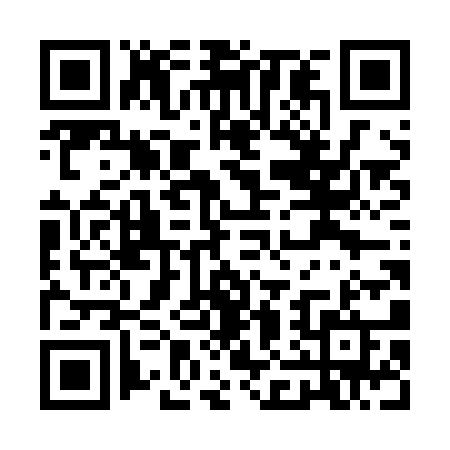 Ramadan times for Espeler, BelgiumMon 11 Mar 2024 - Wed 10 Apr 2024High Latitude Method: Angle Based RulePrayer Calculation Method: Muslim World LeagueAsar Calculation Method: ShafiPrayer times provided by https://www.salahtimes.comDateDayFajrSuhurSunriseDhuhrAsrIftarMaghribIsha11Mon5:095:096:5712:463:536:356:358:1712Tue5:075:076:5512:453:546:366:368:1913Wed5:045:046:5312:453:566:386:388:2014Thu5:025:026:5112:453:576:406:408:2215Fri5:005:006:4912:453:586:416:418:2416Sat4:574:576:4712:443:596:436:438:2617Sun4:554:556:4412:444:006:456:458:2818Mon4:524:526:4212:444:016:466:468:2919Tue4:504:506:4012:434:026:486:488:3120Wed4:484:486:3812:434:036:496:498:3321Thu4:454:456:3612:434:036:516:518:3522Fri4:434:436:3312:434:046:536:538:3723Sat4:404:406:3112:424:056:546:548:3924Sun4:384:386:2912:424:066:566:568:4125Mon4:354:356:2712:424:076:576:578:4226Tue4:324:326:2512:414:086:596:598:4427Wed4:304:306:2212:414:097:017:018:4628Thu4:274:276:2012:414:107:027:028:4829Fri4:254:256:1812:404:117:047:048:5030Sat4:224:226:1612:404:127:057:058:5231Sun5:195:197:141:405:128:078:079:541Mon5:175:177:111:405:138:088:089:562Tue5:145:147:091:395:148:108:109:583Wed5:115:117:071:395:158:128:1210:004Thu5:095:097:051:395:168:138:1310:025Fri5:065:067:031:385:168:158:1510:046Sat5:035:037:011:385:178:168:1610:077Sun5:015:016:591:385:188:188:1810:098Mon4:584:586:561:385:198:208:2010:119Tue4:554:556:541:375:208:218:2110:1310Wed4:524:526:521:375:208:238:2310:15